（2024年5月修订版）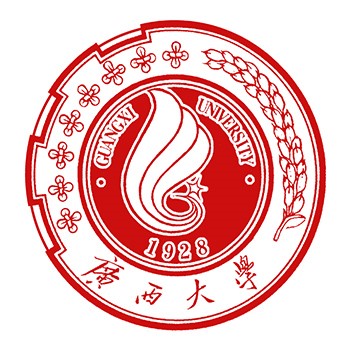 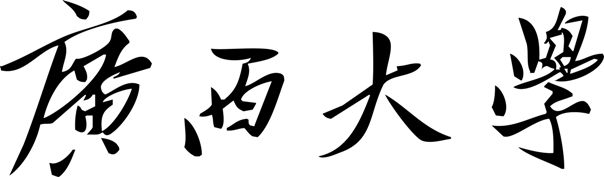 创新人才岗位申请表申请人：                               应聘岗位：  学科带头人/学术带头人/优秀青年人才       应聘单位：            **********学院           一级学科：           **  学                   申报日期：                                    广西大学人力资源处制2024年5月填  表  说  明一、填写前，请认真阅读《广西大学领军团队及创新人才队伍建设方案》（西大人〔2022〕40号）。二、填写内容要准确无误，表内项目本人没有的，填写“无”。三、封面“一级学科”必须按照《学科分类与代码》国家标准填写，所填写的一级学科必须为我校38个硕士学位授权点之一。四、填写完毕，请用A4纸双面打印，于左侧装订成册（请勿用塑料封面或塑料文件夹。一、申报人基本情况二、申请人教育、工作与海外经历三、申请人近5年的主要学术贡献、重要创新成果及其科学价值或社会经济意义（包括工作内容、突破点、突破性工作意义。限800字以内）四、申请人近5年教学业绩情况五、申请人近5年的主要科研业绩情况代表性论文、论著填写说明：(1)仅填写以独著、或自然排名第一作者（含共一）、或通讯作者（含共同通讯）身份发表的论文，请按照您认为最具代表性、重要性或影响力的顺序由高到低排序。(2)收录情况指：SCI、EI、CSSCI、SSCI、CSCD、中国社会科学文摘全文、中国社会科学文摘摘要，其中，SCI收录论文请注明中科院分区（升级版，大类）。(3)核心期刊是指：《中文核心期刊目录总览》（北京大学图书馆编写，北京大学出版社出版）。(4)论文书写格式：作者姓名（全部作者，通讯作者以*注明，共同一作以#注明），论文题目，发表刊物/会议/展览名称，发表年月、卷、期、页，收录情况（核心期刊），本人排名/总人数，影响因子。（范例：Lisi，Zhangsan*，Wangwu，论文题目，刊物名称，2020-04，27卷，2期，300-310页，SCI一区，1/8，5.815）(5)著作书写格式：名称，出版社名称、标准书号，出版时间，作者姓名（全部作者），本人排名/总人数，全书总字数（万字）/本人承担总数（万字），本人承担内容的页码。六、工作思路及预期目标七、申请人承诺八、学院面试、推荐情况九、学校考核意见姓  名姓  名性  别性  别出  生年  月照片照片照片国籍国籍民  族民  族出生地照片照片照片政治面貌政治面貌入  党年  月入  党年  月籍  贯照片照片照片专业技术职务及取得时间专业技术职务及取得时间专业技术职务及取得时间专业技术职务及取得时间从事专业关键词从事专业关键词从事专业关键词参加工作年月参加工作年月参加工作年月健康状况健康状况最高学历学位全日制教育全日制教育全日制教育毕业院校系及专业毕业院校系及专业最高学历学位在职教育在职教育在职教育毕业院校系及专业毕业院校系及专业担任研究生导师情况担任研究生导师情况担任研究生导师情况博导/硕导（XXXX年在XXXXXX大学获得博士生/硕士生招生资格）博导/硕导（XXXX年在XXXXXX大学获得博士生/硕士生招生资格）博导/硕导（XXXX年在XXXXXX大学获得博士生/硕士生招生资格）博导/硕导（XXXX年在XXXXXX大学获得博士生/硕士生招生资格）博导/硕导（XXXX年在XXXXXX大学获得博士生/硕士生招生资格）博导/硕导（XXXX年在XXXXXX大学获得博士生/硕士生招生资格）博导/硕导（XXXX年在XXXXXX大学获得博士生/硕士生招生资格）博导/硕导（XXXX年在XXXXXX大学获得博士生/硕士生招生资格）博导/硕导（XXXX年在XXXXXX大学获得博士生/硕士生招生资格）博导/硕导（XXXX年在XXXXXX大学获得博士生/硕士生招生资格）博导/硕导（XXXX年在XXXXXX大学获得博士生/硕士生招生资格）博导/硕导（XXXX年在XXXXXX大学获得博士生/硕士生招生资格）博导/硕导（XXXX年在XXXXXX大学获得博士生/硕士生招生资格）博导/硕导（XXXX年在XXXXXX大学获得博士生/硕士生招生资格）博导/硕导（XXXX年在XXXXXX大学获得博士生/硕士生招生资格）博导/硕导（XXXX年在XXXXXX大学获得博士生/硕士生招生资格）现工作单位及职务现工作单位及职务现工作单位及职务联系电话联系电话联系电话电子信箱电子信箱电子信箱身份证号码（护照号码）身份证号码（护照号码）身份证号码（护照号码）应聘来源应聘来源应聘来源配偶基本情况姓 名姓 名出生年月出生年月出生年月学历学历学位学位配偶基本情况所 学专 业所 学专 业毕业学校配偶基本情况现工作单位及职务现工作单位及职务现工作单位及职务现工作单位及职务现工作单位及职务请说明是否需要安排工作，是否有事业编制。请说明是否需要安排工作，是否有事业编制。请说明是否需要安排工作，是否有事业编制。请说明是否需要安排工作，是否有事业编制。请说明是否需要安排工作，是否有事业编制。请说明是否需要安排工作，是否有事业编制。请说明是否需要安排工作，是否有事业编制。请说明是否需要安排工作，是否有事业编制。请说明是否需要安排工作，是否有事业编制。请说明是否需要安排工作，是否有事业编制。请说明是否需要安排工作，是否有事业编制。请说明是否需要安排工作，是否有事业编制。请说明是否需要安排工作，是否有事业编制。主要学术和社会兼职主要学术和社会兼职主要学术和社会兼职主要学术和社会兼职主要学术和社会兼职主要学术和社会兼职主要学术和社会兼职主要学术和社会兼职主要学术和社会兼职主要学术和社会兼职主要学术和社会兼职主要学术和社会兼职主要学术和社会兼职主要学术和社会兼职主要学术和社会兼职主要学术和社会兼职主要学术和社会兼职主要学术和社会兼职主要学术和社会兼职主要学术和社会兼职主要学术和社会兼职主要学术和社会兼职主要学术和社会兼职主要学术和社会兼职主要学术和社会兼职主要学术和社会兼职主要学术和社会兼职主要学术和社会兼职主要学术和社会兼职主要学术和社会兼职（从本科开始）学  习  经  历起止年月学校名称所学专业所学专业学历学位导师姓名（从本科开始）学  习  经  历年  月-  年  月（从本科开始）学  习  经  历（从本科开始）学  习  经  历工作经历（含博士后）起止年月工作单位及职务、职称工作单位及职务、职称承担的主要工作（限20字以内）承担的主要工作（限20字以内）承担的主要工作（限20字以内）承担的主要工作（限20字以内）工作经历（含博士后）年  月-  年  月工作经历（含博士后）工作经历（含博士后）工作经历（含博士后）工作经历（含博士后）工作经历（含博士后）海外经历起止年月机构（国别）研修或工作内容（限20字以内）研修或工作内容（限20字以内）研修或工作内容（限20字以内）研修或工作内容（限20字以内）研修或工作内容（限20字以内）海外经历年  月-  年  月海外经历海外经历1.近五年教学与人才培养情况。共开设课程       门，课堂学时共计       学时。其中：主讲本科生课程    门，课堂学时      学时。（按照：课程名称，授课学期，授课对象，学生人数（人），课堂学时（学时）等，罗列填写）注：（1）授课对象指：本科生、硕士生、博士生。（2）同一门课程合并填写。2.近五年指导本科生毕业论文（设计）    人，所带学生被评为校级优秀毕业生   人，指导校级以上本科优秀毕业论文    篇。（按照：毕业年份（毕业），学生专业，毕业生就业去向等，罗列填写）3.近五年指导硕士生    人、博士生    人，协助指导硕士生    人、博士生     人；指导校级及以上优秀硕士毕业生   人，指导校级及以上优秀博士毕业生   人；指导校级以上优秀硕士论文   篇，指导校级以上优秀博士毕业论文   篇。（按照：毕业年份（博士/硕士毕业），学生专业，毕业生就业去向等，罗列填写）4.近五年主要教学项目、成果，指导学生获得创新创业、学科竞赛奖励等。（请按照您认为最具代表性、重要性或影响力的顺序由高到低排序）（一）承担的主要科研项目（一）承担的主要科研项目（一）承担的主要科研项目（一）承担的主要科研项目（一）承担的主要科研项目（一）承担的主要科研项目（一）承担的主要科研项目序号项目名称项目名称项目性质及来源项目经费（万元）起止年度排名/总人数主持或参与的主要科研项目填写说明： (1)项目书写格式：项目名称，项目来源及项目类别，项目编号（或批准号），项目总经费（其中到学校或单位经费），项目起止时间，课题组成员（所有参与者姓名），本人排名/总人数，完成情况（范例：项目名称，纵向，国家自然科学基金委面上项目，编号2020123456，80万元（到校或单位经费80万元），2020.01.01-2022.12.31，张三、李四、王五，1/3，在研）。(2)项目来源指：项目来源及项目类别（指国家科技部、国家自然科学基金委、全国哲学社会科学工作办公室、**省科技厅；面上项目、重点项目、地区基金、国家重点研发计划、西部、艺术项目等）。(3)请按照您认为最具代表性、重要性或影响力的顺序由高到低排序。主持或参与的主要科研项目填写说明： (1)项目书写格式：项目名称，项目来源及项目类别，项目编号（或批准号），项目总经费（其中到学校或单位经费），项目起止时间，课题组成员（所有参与者姓名），本人排名/总人数，完成情况（范例：项目名称，纵向，国家自然科学基金委面上项目，编号2020123456，80万元（到校或单位经费80万元），2020.01.01-2022.12.31，张三、李四、王五，1/3，在研）。(2)项目来源指：项目来源及项目类别（指国家科技部、国家自然科学基金委、全国哲学社会科学工作办公室、**省科技厅；面上项目、重点项目、地区基金、国家重点研发计划、西部、艺术项目等）。(3)请按照您认为最具代表性、重要性或影响力的顺序由高到低排序。主持或参与的主要科研项目填写说明： (1)项目书写格式：项目名称，项目来源及项目类别，项目编号（或批准号），项目总经费（其中到学校或单位经费），项目起止时间，课题组成员（所有参与者姓名），本人排名/总人数，完成情况（范例：项目名称，纵向，国家自然科学基金委面上项目，编号2020123456，80万元（到校或单位经费80万元），2020.01.01-2022.12.31，张三、李四、王五，1/3，在研）。(2)项目来源指：项目来源及项目类别（指国家科技部、国家自然科学基金委、全国哲学社会科学工作办公室、**省科技厅；面上项目、重点项目、地区基金、国家重点研发计划、西部、艺术项目等）。(3)请按照您认为最具代表性、重要性或影响力的顺序由高到低排序。主持或参与的主要科研项目填写说明： (1)项目书写格式：项目名称，项目来源及项目类别，项目编号（或批准号），项目总经费（其中到学校或单位经费），项目起止时间，课题组成员（所有参与者姓名），本人排名/总人数，完成情况（范例：项目名称，纵向，国家自然科学基金委面上项目，编号2020123456，80万元（到校或单位经费80万元），2020.01.01-2022.12.31，张三、李四、王五，1/3，在研）。(2)项目来源指：项目来源及项目类别（指国家科技部、国家自然科学基金委、全国哲学社会科学工作办公室、**省科技厅；面上项目、重点项目、地区基金、国家重点研发计划、西部、艺术项目等）。(3)请按照您认为最具代表性、重要性或影响力的顺序由高到低排序。主持或参与的主要科研项目填写说明： (1)项目书写格式：项目名称，项目来源及项目类别，项目编号（或批准号），项目总经费（其中到学校或单位经费），项目起止时间，课题组成员（所有参与者姓名），本人排名/总人数，完成情况（范例：项目名称，纵向，国家自然科学基金委面上项目，编号2020123456，80万元（到校或单位经费80万元），2020.01.01-2022.12.31，张三、李四、王五，1/3，在研）。(2)项目来源指：项目来源及项目类别（指国家科技部、国家自然科学基金委、全国哲学社会科学工作办公室、**省科技厅；面上项目、重点项目、地区基金、国家重点研发计划、西部、艺术项目等）。(3)请按照您认为最具代表性、重要性或影响力的顺序由高到低排序。主持或参与的主要科研项目填写说明： (1)项目书写格式：项目名称，项目来源及项目类别，项目编号（或批准号），项目总经费（其中到学校或单位经费），项目起止时间，课题组成员（所有参与者姓名），本人排名/总人数，完成情况（范例：项目名称，纵向，国家自然科学基金委面上项目，编号2020123456，80万元（到校或单位经费80万元），2020.01.01-2022.12.31，张三、李四、王五，1/3，在研）。(2)项目来源指：项目来源及项目类别（指国家科技部、国家自然科学基金委、全国哲学社会科学工作办公室、**省科技厅；面上项目、重点项目、地区基金、国家重点研发计划、西部、艺术项目等）。(3)请按照您认为最具代表性、重要性或影响力的顺序由高到低排序。主持或参与的主要科研项目填写说明： (1)项目书写格式：项目名称，项目来源及项目类别，项目编号（或批准号），项目总经费（其中到学校或单位经费），项目起止时间，课题组成员（所有参与者姓名），本人排名/总人数，完成情况（范例：项目名称，纵向，国家自然科学基金委面上项目，编号2020123456，80万元（到校或单位经费80万元），2020.01.01-2022.12.31，张三、李四、王五，1/3，在研）。(2)项目来源指：项目来源及项目类别（指国家科技部、国家自然科学基金委、全国哲学社会科学工作办公室、**省科技厅；面上项目、重点项目、地区基金、国家重点研发计划、西部、艺术项目等）。(3)请按照您认为最具代表性、重要性或影响力的顺序由高到低排序。（二）获科技奖励情况（二）获科技奖励情况（二）获科技奖励情况（二）获科技奖励情况（二）获科技奖励情况（二）获科技奖励情况（二）获科技奖励情况序号获奖年份获奖项目名称奖励名称授奖部门获奖等级排名/总人数（三）申请人代表性论文情况（三）申请人代表性论文情况（三）申请人代表性论文情况序号论文书写格式：作者姓名（全部作者，通讯作者以*注明，共同一作以#注明），论文题目，发表刊物/会议/展览名称，发表年月、卷、期、页，收录情况（核心期刊），本人排名/总人数，影响因子。（范例：Lisi，Zhangsan*，Wangwu，论文题目，刊物名称，2020-04，27卷，2期，300-310页，SCI一区，1/8，5.815）被SCI、EI、CSSCI、SSCI等收录情况序号论文书写格式：作者姓名（全部作者，通讯作者以*注明，共同一作以#注明），论文题目，发表刊物/会议/展览名称，发表年月、卷、期、页，收录情况（核心期刊），本人排名/总人数，影响因子。（范例：Lisi，Zhangsan*，Wangwu，论文题目，刊物名称，2020-04，27卷，2期，300-310页，SCI一区，1/8，5.815）被SCI、EI、CSSCI、SSCI等收录情况（四）出版的专著和教材（四）出版的专著和教材序号著作书写格式：名称，出版社名称、标准书号，出版时间，作者姓名（全部作者），本人排名/总人数，全书总字数（万字）/本人承担总数（万字），本人承担内容的页码。1（五）获国家发明专利情况（五）获国家发明专利情况（五）获国家发明专利情况（五）获国家发明专利情况（五）获国家发明专利情况（五）获国家发明专利情况（五）获国家发明专利情况（五）获国家发明专利情况序号专利号专利名称授权时间是否第一发明人法律状态获奖情况应用情况1例：中国专利奖金奖例：已用于投产，生产xx新药2（六）智库成果及代表作品等（六）智库成果及代表作品等（六）智库成果及代表作品等（六）智库成果及代表作品等（六）智库成果及代表作品等（六）智库成果及代表作品等（六）智库成果及代表作品等（六）智库成果及代表作品等序号名称名称名称级别及影响等级别及影响等级别及影响等级别及影响等（七）国内外学术影响，包括担任国际学术会议重要职务，以及在国际学术会议作大会报告、特邀报告情况（七）国内外学术影响，包括担任国际学术会议重要职务，以及在国际学术会议作大会报告、特邀报告情况（七）国内外学术影响，包括担任国际学术会议重要职务，以及在国际学术会议作大会报告、特邀报告情况（七）国内外学术影响，包括担任国际学术会议重要职务，以及在国际学术会议作大会报告、特邀报告情况（七）国内外学术影响，包括担任国际学术会议重要职务，以及在国际学术会议作大会报告、特邀报告情况序号时间会议名称担任职务报告名称（八）近五年领导科研团队、建设学术梯队、培养青年人才和研究生情况（限500字以内）（八）近五年领导科研团队、建设学术梯队、培养青年人才和研究生情况（限500字以内）（八）近五年领导科研团队、建设学术梯队、培养青年人才和研究生情况（限500字以内）（八）近五年领导科研团队、建设学术梯队、培养青年人才和研究生情况（限500字以内）（八）近五年领导科研团队、建设学术梯队、培养青年人才和研究生情况（限500字以内）（九）其他获奖及获得重要荣誉称号情况（九）其他获奖及获得重要荣誉称号情况（九）其他获奖及获得重要荣誉称号情况（九）其他获奖及获得重要荣誉称号情况（九）其他获奖及获得重要荣誉称号情况其他获奖及获得重要荣誉称号情况填写格式：获奖时间，获奖项目，颁奖机构，奖项名称及等级，获奖成员（全部成员姓名），本人排名/总人数。其他获奖及获得重要荣誉称号情况填写格式：获奖时间，获奖项目，颁奖机构，奖项名称及等级，获奖成员（全部成员姓名），本人排名/总人数。其他获奖及获得重要荣誉称号情况填写格式：获奖时间，获奖项目，颁奖机构，奖项名称及等级，获奖成员（全部成员姓名），本人排名/总人数。其他获奖及获得重要荣誉称号情况填写格式：获奖时间，获奖项目，颁奖机构，奖项名称及等级，获奖成员（全部成员姓名），本人排名/总人数。其他获奖及获得重要荣誉称号情况填写格式：获奖时间，获奖项目，颁奖机构，奖项名称及等级，获奖成员（全部成员姓名），本人排名/总人数。履行岗位职责，推进学科高质量发展的思路、目标和举措。本人对所提供的岗位报名表的材料的真实性负责，如有弄虚作假，后果自负。申请人签字：年   月  日课程试讲考核情况：课程试讲考核等次：  □优秀       □良好      □合格      □不合格 学术报告考核情况：学院人事评审委员会面试评议情况：（对申请人教学、科研、外语水平、发展潜力等方面进行综合评价，不少于300字）学院人事评审委员会主任签名：学院人事评审委员会其他成员签名：                                                     　年    月    日学院党委意识形态考察意见（对申请人思想道德、政治素养、心理健康、师德师风等综合素质考察评价意见）：学院党委书记签名：        　　　　　　　　　   　　　　　　     年    月   日学院党政联席会议决议推荐情况：                  学院党委书记签名：            学院院长签名：                         党委（章）              学院（章）      年   月   日（盖章）                                               年   月   日 